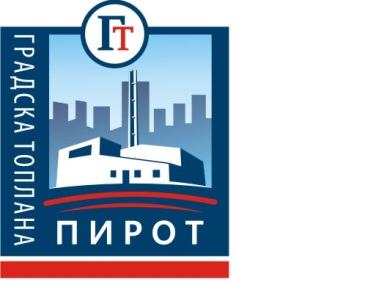 ЈКП Градска топлана,  ул. Српских владара бр. 77, Пирот 18300;тел: 010 321 119, 324 743; фах: 010 320 835; e-mail: toplanapirot@gmail.com                                                Наш број:2676/18                                                                                                                    Датум :21.05.2018.г.На основу члана 124-а , а у складу са чл. 55. став 1. тачка 2. члана 57. и члана 60. став 1. тачка 2. Закона о јавним набавкама (“Службени гласник РС” број 124/12, 14/2015 и 68/2015)  и  Одлуке о покретању  поступка јавне набавке  мале вредности бр.1.3.6- деловодни број 2144/18 од 25.04.2018 .г. извођење радова на изградњи интерне саобраћајнице и партерном уређењу интерне саобраћајнице у комплексу енергане ,, Сењак,, за потребе ЈКП,,Градска топлана,, Пирот, ЈКП,,Градска топлана,, Пирот,  објављујеПОЗИВ ЗА ПОДНОШЕЊЕ ПОНУДЕНазив наручиоца: ЈКП,,Градска топлана,, Пирот  Адреса Наручиоца: Српских владара бр. 77, 18300 ПиротИнтернет адреса Наручиоца: www. toplanapi.rsВрста наручиоца: Јавнo предузећe  Врста поступка јавне набавке: Јавна набавка мале вредности 1.3.6.Врста предмета: РадовиЈНМВ 1.3.6. Извођење радова на изградњи интерне саобраћајнице и партерном уређењу интерне саобраћајнице у комплексу енергане ,, Сењак,, за потребе ЈКП,,Градска топлана,, Пирот Обим радова дефинисан је у оквиру обрасца Предмер и предрачун радова са структуром цене и упутством како да се попуни. Место извршења радова је Енергана ,, Сењак,, у Пироту .  Назив и ознака из општег речника набавки је 45233140 - Радови на путевима  Број партија: Предметна јавна набавка није обликована у партије. Критеријум, елементи критеријума за доделу уговора:Избор	најповољније понуде између достављених прихватљивих понуда ће се извршити применом критеријума "Економски најповољнија понуда".Начин преузимања конкурсне документације, односно интернет адреса где је конкурсна документација доступна:Конкурсна документација може се преузети- са Портала јавних набавки - www.portal.ujn.gov.rs,- са интернет адресе наручиоца - www.toplanapi.rs Начин подношења понуде и рок:Понуде се подносе непосредно (лично) или путем поште на адресу наручиоца: ЈКП,,Градска топлана,, Пирот, ул.Српских владара бр. 77, 18300 Пирот, са назнаком: „НЕ ОТВАРАТИ! - Понуда за јавну набавку мале вредности  радова  - Извођење радова на изградњи интерне саобраћајнице и партерном уређењу интерне саобраћајнице у комплексу енергане ,, Сењак,, за потребе ЈКП,,Градска топлана,, Пирот, бр.1.3.6.“ Благовременим ће се сматрати све понуде које стигну на адресу наручиоца најкасније до   31.05.2018 године до 13:00 часова.Место, време и начин отварања понуда: Јавно отварање благовремених понуда обавиће се комисијски, на дан истека рока за подношење понуда 31.05.2018. године са почетком у 13:15 часова, у присуству понуђача, на адреси наручиоца: ЈКП,,Градска топлана,, Пирот, ул.Српских владара бр. 77,18300 Пирот Услови под којим представници понуђача могу учествовати у поступку отварања понуда:Представници понуђача који учествују у поступку јавног отварања понуда подносе Комисији за јавну набавку мале вредности  оверено овлашћење за учешће у поступку јавног отварања понуда. Директор, као овлашћени представник понуђача, Комисији за јавну набавку даје на увид личну карту и копију решења о регистрацији.Рок за доношење одлуке: Одлука о додели уговора биће донета у оквирном року од 10  десет дана од дана отварања понуда. Особа за контакт: Радомир Манчић,дипл.инж.маш. - факс 010/320 835,  е-mail:   rmancic.toplanpi@gmail.com   